Supplemental Figure 1. Schematic diagram of the experimental design. (A) Assessment of platelet function under static conditions. (B) Assessment of platelet activity under high shear stress. NaCit: sodium citrate; WB: whole blood; ab: antibody; IgG: immunoglobulin G; ACD: acid citrate dextrose; PRP: platelet-rich plasma; GFP: gel-filtered platelets; CPD: citrate phosphate dextrose.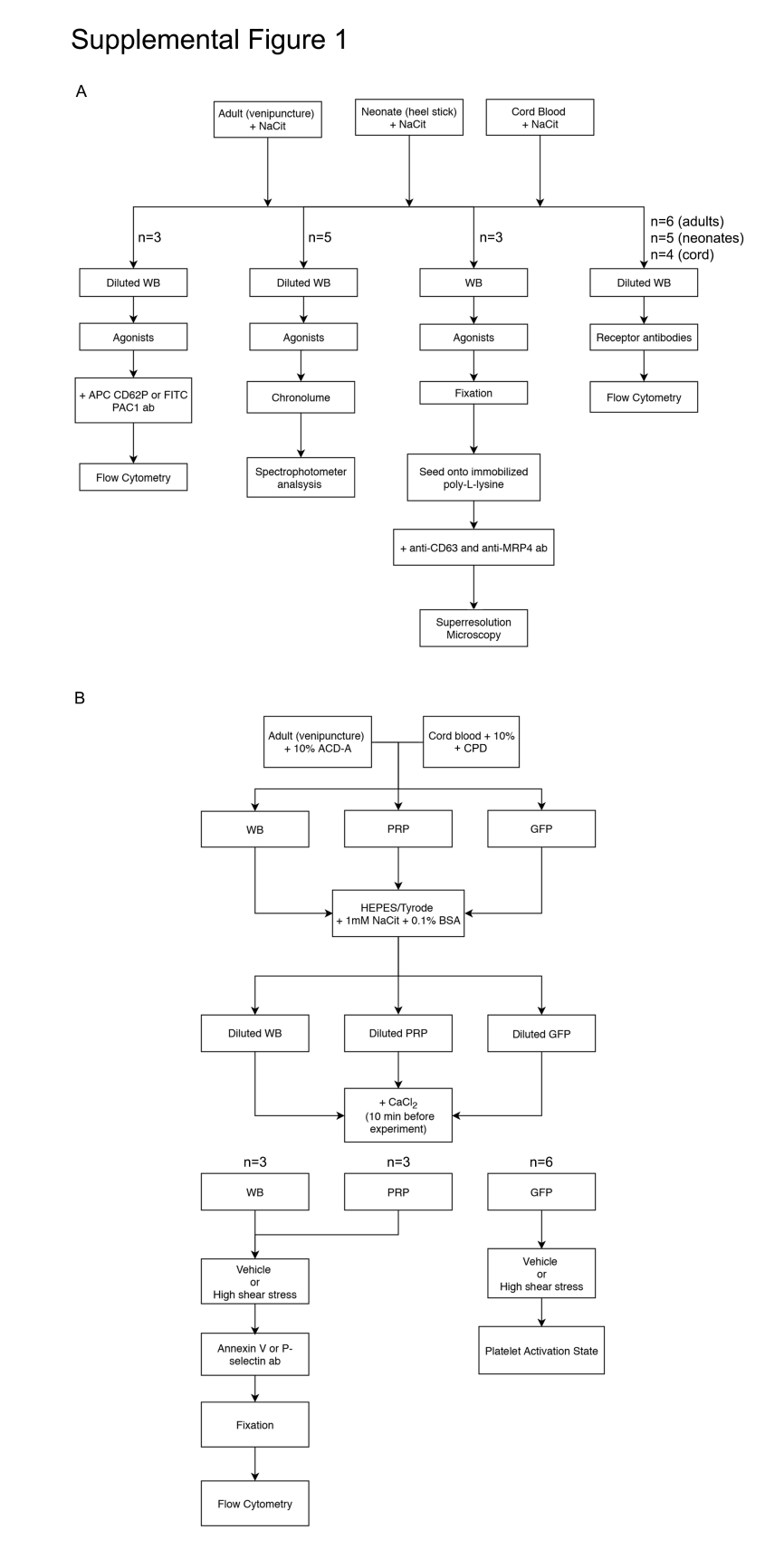 